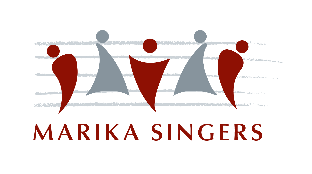 Písek, 26. 11. 2022, 19:00Divadlo Fráni ŠrámkaFreddie Mercury: We Will Rock YouMetallica: Nothing Else MattersBob Dylan: Knockin' on Heaven's DoorE. John / G. Michael: 
Don't Let The Sun Go Down On MeMichael Eugene Archer: UnshakenV. Patejdl / J. Urban: Voda čo ma drží nad vodouB. Benjamin / H. Ott / S. Marcus: 
Don't Let Me Be MisunderstoodRoger Watters: Comfortably NumbMartin Homola – sólová kytaraAndrew Lloyd Webber: Pie Jesu Julie Gold: From a DistanceB. Green / M. Lowry: Mary, Did You KnowJ. Fogerty: Proud MaryM. Chapman / H. Knight: The BestB. Knowles / A. Dent / M. Knowles: SurvivorAdam Ďurica: Zatancuj si so mnouBob Marley: One LoveManu Chao: Bongo BongTom Johnston: Long Train RunningJiří Vašák – sólový stepMatthew Bellamy: UprisingReynolds / Sermon / McKee / Platzman:
I Bet My LifeZuzana Navarová: NarubyJon Bon Jovi: Bed of RosesMark Brymer: BelieverOneRepublic: Love Runs Outwww.marikasingers.czPísek, 26. 11. 2022, 19:00Divadlo Fráni ŠrámkaFreddie Mercury: We Will Rock YouMetallica: Nothing Else MattersBob Dylan: Knockin' on Heaven's DoorE. John / G. Michael: 
Don't Let The Sun Go Down On MeMichael Eugene Archer: UnshakenV. Patejdl / J. Urban: Voda čo ma drží nad vodouB. Benjamin / H. Ott / S. Marcus: 
Don't Let Me Be MisunderstoodRoger Watters: Comfortably NumbMartin Homola – sólová kytaraAndrew Lloyd Webber: Pie Jesu Julie Gold: From a DistanceB. Green / M. Lowry: Mary, Did You KnowJ. Fogerty: Proud MaryM. Chapman / H. Knight: The BestB. Knowles / A. Dent / M. Knowles: SurvivorAdam Ďurica: Zatancuj si so mnouBob Marley: One LoveManu Chao: Bongo BongTom Johnston: Long Train RunningJiří Vašák – sólový stepMatthew Bellamy: UprisingReynolds / Sermon / McKee / Platzman:
I Bet My LifeZuzana Navarová: NarubyJon Bon Jovi: Bed of RosesMark Brymer: BelieverOneRepublic: Love Runs Outwww.marikasingers.czPísek, 26. 11. 2022, 19:00Divadlo Fráni ŠrámkaFreddie Mercury: We Will Rock YouMetallica: Nothing Else MattersBob Dylan: Knockin' on Heaven's DoorE. John / G. Michael: 
Don't Let The Sun Go Down On MeMichael Eugene Archer: UnshakenV. Patejdl / J. Urban: Voda čo ma drží nad vodouB. Benjamin / H. Ott / S. Marcus: 
Don't Let Me Be MisunderstoodRoger Watters: Comfortably NumbMartin Homola – sólová kytaraAndrew Lloyd Webber: Pie Jesu Julie Gold: From a DistanceB. Green / M. Lowry: Mary, Did You KnowJ. Fogerty: Proud MaryM. Chapman / H. Knight: The BestB. Knowles / A. Dent / M. Knowles: SurvivorAdam Ďurica: Zatancuj si so mnouBob Marley: One LoveManu Chao: Bongo BongTom Johnston: Long Train RunningJiří Vašák – sólový stepMatthew Bellamy: UprisingReynolds / Sermon / McKee / Platzman:
I Bet My LifeZuzana Navarová: NarubyJon Bon Jovi: Bed of RosesMark Brymer: BelieverOneRepublic: Love Runs Outwww.marikasingers.cz